Пресс-релиз – информирование субъектов хозяйствования о типичных нарушениях природоохранного законодательства за период с 29.04.2022- по 19.05.2022 годаИнформация для субъектов хозяйствования о типичных нарушениях природоохранного законодательстваЧечерская районная инспекция природных ресурсов и охраны окружающей среды (далее – инспекция) информирует, о типичных нарушениях природоохранного законодательства, за период с 29.04.2022- по 19.05.2022 года.Так в ходе контрольных мероприятий  были выявлены следующие нарушения:Установлены факты разрушения ограждения фермы 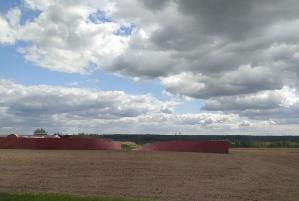 Установлены многочисленные факты переполнения контейнеров и захламленности контейнерных площадок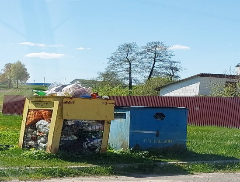 Установлены многочисленные факты несанкционированного размещения отходов (бой шифера, древесные отходы, бытовые и др.). 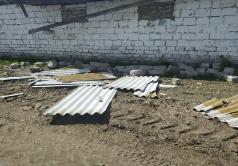 Установлены факт наличия аварийных деревьев на землях общего пользования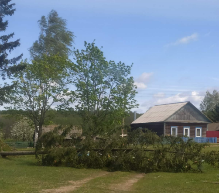 С начала года инспекцией проведено 127 контрольных мероприятий, по результатам которых выдано 112 рекомендации, 11 предписаний. Также, за нарушение природоохранного законодательства к административной ответственности с выплатой штрафа привлечено 3 физических и юридических лица, на общую сумму – 2592 рублей. к 26 лицам была применена профилактическая мера воздействия с вынесением – предупреждения.